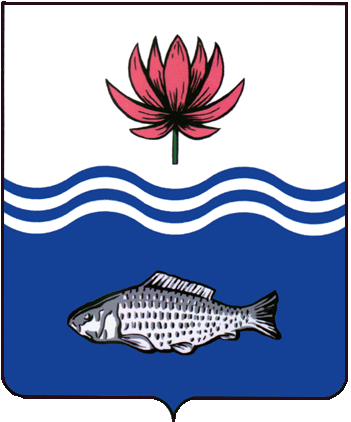 АДМИНИСТРАЦИЯ МО "ВОЛОДАРСКИЙ РАЙОН"АСТРАХАНСКОЙ ОБЛАСТИПОСТАНОВЛЕНИЕО внесении изменений в постановление администрацииМО «Володарский район» Астраханской области от25.06.2013 г. № 1138 «Об утверждении схемырасположения земельного участка на кадастровом планетерритории, расположенного по адресу: Астраханская область, Володарский район, с. Козлово, ул. Парковая, 15 «Д»В связи с обращением Кударова Талапа Зульфухаровича, а также с изменением координат характерных точек земельного участка с кадастровым номером 30:02:090202:1420 в целях приведения документов землепользования в соответствие с действующим законодательством Российской Федерации, администрация МО «Володарский район»ПОСТАНОВЛЯЕТ:1.	Внести изменение в постановление администрации МО «Володарский район» Астраханской области от 25.06.2013 г. № 1138 «Об утверждении схемы расположения земельного участка на кадастровом плане территории, расположенного по адресу: Астраханская область, Володарский район, с. Козлово, ул. Парковая, 15 «Д» следующего содержания:-	пункт 1 постановления дополнить словами:«Сведения о координатах характерных точках границы уточняемого земельного участка:-	«н1» - значение X: 428071,03; значение Y: 2262703,63;-	«н2» - значение X: 428072,02; значение Y: 2262732,43;-	«н3» - значение X: 428052,19; значение Y: 2262732,83;-	«н4» - значение X: 428051,92; значение Y: 2262725,77;-	«н5» - значение X: 428050,15; значение Y: 2262724,64;-	«н6» - значение X: 428049,75; значение Y: 2262704,57;-	«н1» - значение X: 428071,03; значение Y: 2262703,63; далее по тексту.2.	Данное постановление считать неотъемлемой частью постановления администрации МО «Володарский район» Астраханской области от 25.06.2013 г. № 1138 «Об утверждении схемы расположения земельного участка на кадастровом плане территории, расположенного по адресу: Астраханская область, Володарский район, с. Козлово, ул. Парковая, 15 «Д».3.	Кударову Талапу Зульфухаровичу внести соответствующие изменения в документацию на земельный участок в филиале ФГУБ «ФКП Росреестра» по Астраханской области.4.	Настоящее постановление вступает в силу с момента его подписания.5. 	Контроль за исполнением настоящего постановления оставляю за собой.И.о. заместителя главыпо оперативной работе					             Р.Т. Мухамбетов           от 01.03.2022 г.N  279